Admissions to Nursery 2018-2019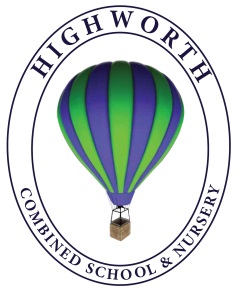  Children are entitled to 15hrs Government Funded Nursery Education place the term after their 3rd Birthday. There are 39 places available in the morning and 39 places available in the afternoon. The session runs from 8.45am to 11.45am and 12.15pm to 3.15pm. Parents have the option to choose the hours they wish to attend and we will do our best to accommodate as long as we have spaces available.As of September 2018 the Government introduced the Extended Hours Entitlement. Parents who fulfil the criteria will receive 30hrs Funded Nursery Education per week. Highworth Nursery now offers 30hrs childcare provision to all children as required. Parents have the option to apply for the Extended Hours Entitlement but if they do not qualify they can pay for extended hours.Places are allocated to children the term after their 3rd birthday. –Autumn Intake (Children turn 3yrs by 31st August)Spring Intake (Children turn 3yrs by 31st December)Summer Intake (Children turn 3yrs by 31st March)In September 2018 we will be offering 4 places to children who are 2yrs old.Places will be allocated to children;The term before they turn 3yrs (children who will turn 3yrs between Sept 1st-Dec 31st).Children who receive the 2yr old funding.Once places become full you will be placed on a waiting list. Places will be allocated in order;Children ‘Looked After’Children with special needs.Children in catchment for our school.Children in receipt of the Pupil Premium.Children who have siblings in the school.Children who have received the 2yr old funding.All other children.